MODERATION OF MARKED ASSESSMENTThis form is used to ensure that marked assessments have been through an internal and external review process. This form should be completed for each assessment for a particular module. Please see AQH 7.8(4) for Moderation Regulations and ProcessStudents listed below must be registered on a UWTSD award.If agreement has not been reached, this needs to be raised with the Programme Manager, as a third marker is required. If agreement has been reached, please explain how agreement has been reached and if there are changes to any marks. If changes have been made, all students on the module must be listed in the table above.FOR COLLABORATIVE PROVISION ONLYEXTERNAL EXAMINER REVIEW ONLY FOR THOSE MODULES / ASSESSMENT COMPONENTS detailed in the annual GA15 External Examiner AgreementUWTSD PROVISION: please submit the completed document to the appropriate Programme Manager.COLLABORATIVE PROVISION: please submit the completed document in accord with the specific arrangements for the programme (e.g. upload to Teams site).NOTES ON MODERATIONAll assessments which contribute to a final award/degree classification must be subject to moderation. At their discretion, Institutes may use double-marking in place of moderation.Where moderation is used, a Moderation of Marked Assessment report (Appendix GA28) should be completed.A list of marks for all assessment components for all students in the module should accompany the Moderation Form. A representative sample of at least six pieces of work should be identified for moderation and should include:examples of work in the first class category (or equivalent for other awards);examples of work in the fail category;examples of work from each classification; examples of work within 2% of a classification boundary (or equivalent for other awards);any work on which the marker wishes for a second opinion. If the moderation process identifies concerns relating to the marking in one or more categories, all work in the identified category must be double-marked and any residual differences in marks awarded by two markers must be resolved by means of discussion and negotiation. If such resolution is not possible, the work must be marked by a third marker identified by the Chair of the relevant Progression/Award Board. The marks awarded by the third marker are final. The process by which a final mark is agreed must be carefully documented so that the external examiner is able to follow that process.Where a module is delivered by a collaborative partnership institution, moderation is normally a two stage process, with internal moderation at the collaborative partnership institution followed by University moderation.  THIS DOCUMENT IS ALSO AVAILABLE IN WELSH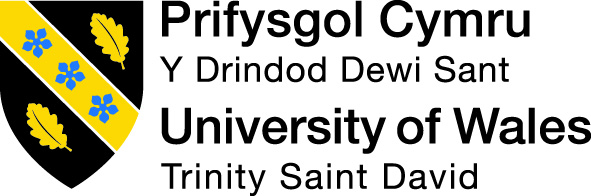 APPENDIX GA28PARTNER (and taught location if relevant):EXTERNAL EXAMINER NAME:ASSESSMENT AUTHOR :MODULE TITLE:MODULE CODE:MODULE LEVEL:MODULE LEVEL:COMPONENT NO. (e.g. 1 of 2):COMPONENT WEIGHTING(e.g. 50% of the module):COMPONENT WEIGHTING(e.g. 50% of the module):ASSESSMENT PERIOD TYPE OF ASSESSMENT: Coursework Examination Examination Practical PracticalLANGUAGE OF ASSESSMENT:TRANSLATION PROVIDED:TRANSLATION PROVIDED: Yes |  NoTURNITIN CHECK FOR UNFAIR PRACTICE:   Yes |  No  Yes |  No  Yes |  No  Yes |  No  Yes |  No Agreed Marking Process (According to GA15)Agreed Marking Process (According to GA15)Agreed Marking Process (According to GA15) Internal Moderation Second marking Blind double markingFOR COMPLETION BY INTERNAL MODERATOR OR SECOND MARKERFOR COMPLETION BY INTERNAL MODERATOR OR SECOND MARKERFOR COMPLETION BY INTERNAL MODERATOR OR SECOND MARKERFOR COMPLETION BY INTERNAL MODERATOR OR SECOND MARKERFOR COMPLETION BY INTERNAL MODERATOR OR SECOND MARKERFOR COMPLETION BY INTERNAL MODERATOR OR SECOND MARKERUniversal Student Number (ID)1st Marker (Mark)Moderator(Agree orDisagree) 2nd Marker(Mark) 3rd Marker(Mark)Agreed MarkINTERNAL MODERATOR (or second marker)INTERNAL MODERATOR (or second marker)Please Please CommentsINTERNAL MODERATOR (or second marker)INTERNAL MODERATOR (or second marker)YESNOComments1Has agreement on the marks been reached?2Does feedback identify opportunities for improved performance?3Is feedback constructive?4Is the feedback linked to the appropriate category/ classification of the assessment criteria?5Is the feedback consistent across the sample?6Is there mention of improvement to referencing and consideration of unfair practice, where relevant?7Actions to completeThis box will expand as you typeActions to completeThis box will expand as you typeActions to completeThis box will expand as you typeActions to completeThis box will expand as you type8How was agreement between markers reached?This box will expand as you typeHow was agreement between markers reached?This box will expand as you typeHow was agreement between markers reached?This box will expand as you typeHow was agreement between markers reached?This box will expand as you typeTHIRD MARKER Only required when the first two markers have been unable to reach a resolution.The table above must include all students enrolled on the module and new marks entered in 3rd Marker Column and on the Registry system.THIRD MARKER Only required when the first two markers have been unable to reach a resolution.The table above must include all students enrolled on the module and new marks entered in 3rd Marker Column and on the Registry system.1Comments2Actions to completePARTNERSHIP TEAM LEADER PARTNERSHIP TEAM LEADER Please Please CommentsPARTNERSHIP TEAM LEADER PARTNERSHIP TEAM LEADER YESNOComments1Has appropriate internal moderation taken place?2Does feedback identify opportunities for improved performance?3Is feedback constructive?4Is the feedback linked to the appropriate category/ classification of the assessment criteria?5Is the feedback consistent across the sample?6Is there mention of improvement to referencing and consideration of unfair practice, where relevant?7Actions to completeThis box will expand as you typeActions to completeThis box will expand as you typeActions to completeThis box will expand as you typeActions to completeThis box will expand as you typeEXTERNAL EXAMINEREXTERNAL EXAMINERPlease Please CommentsEXTERNAL EXAMINEREXTERNAL EXAMINERYESNOComments1Has appropriate internal moderation taken place?2Does feedback identify opportunities for improved performance?3Is feedback constructive?4Is the feedback linked to the assessment criteria?5Is the feedback consistent across the sample?6Is there mention of improvement to referencing and consideration of unfair practice, where relevant?7Actions to completeThis box will expand as you typeActions to completeThis box will expand as you typeActions to completeThis box will expand as you typeActions to completeThis box will expand as you typeSigned (internal moderator/2nd Marker): Date: Signed (Third Marker): Date: Signed (Partnership Team Leader): Date: Signed (External Examiner):   Date: 